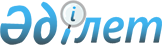 Некоторые вопросы открытого акционерного общества "Корпорация "Казахмыс"Постановление Правительства Республики Казахстан от 29 ноября 2001 года N 1543

      Правительство Республики Казахстан постановляет: 

      1. Комитету государственного имущества и приватизации Министерства финансов Республики Казахстан в установленном порядке снять с торгов на фондовом рынке 4,65 (четыре целых шестьдесят пять сотых) процента государственного пакета акций открытого акционерного общества "Корпорация "Казахмыс" (далее - Общество). 

      2. Министерству финансов Республики Казахстан в связи с продажей части государственного пакета акций Общества в установленном законодательством порядке внести изменения в Контракт на доверительное управление государственным пакетом акций Общества, в том числе в части изменения размера ежегодно перечисляемого в доход республиканского бюджета вознаграждения за переданный в доверительное управление государственный пакет акций до суммы, эквивалентной 5 (пять) миллионам долларам США. 

      3. Внести в постановление Правительства Республики Казахстан от 3 ноября 1999 года N 1646 P991646_ "О государственном пакете акций открытого акционерного общества "Корпорация "Казахмыс" следующее изменение: 

      в подпункте 3) пункта 1 слово "двадцати" заменить словами "двадцати четырех целых и шестьдесят пять сотых". 

      4. Настоящее постановление вступает в силу со дня подписания. 

 

     Премьер-Министр     Республики Казахстан

(Специалисты: Умбетова А.М.,              Мартина Н.А.)      
					© 2012. РГП на ПХВ «Институт законодательства и правовой информации Республики Казахстан» Министерства юстиции Республики Казахстан
				